Harvest FestivalOn 25th September, the whole school visited the church to look around it as a Christian place of worship.  We looked at the porch as a place of welcome and the door, the font, the altar, the stained glass windows, the prayer kneelers and the lectern.  This linked back to the work we did on The Lord’s Prayer last summer.Worship Group then led our Harvest Worship with some of the older children performing a script and reading prayers and parts from the bible.  Each class performed a song or poem and showed the art work they had done.  We collected tins and packets to donate to Families in Need in Ipswich.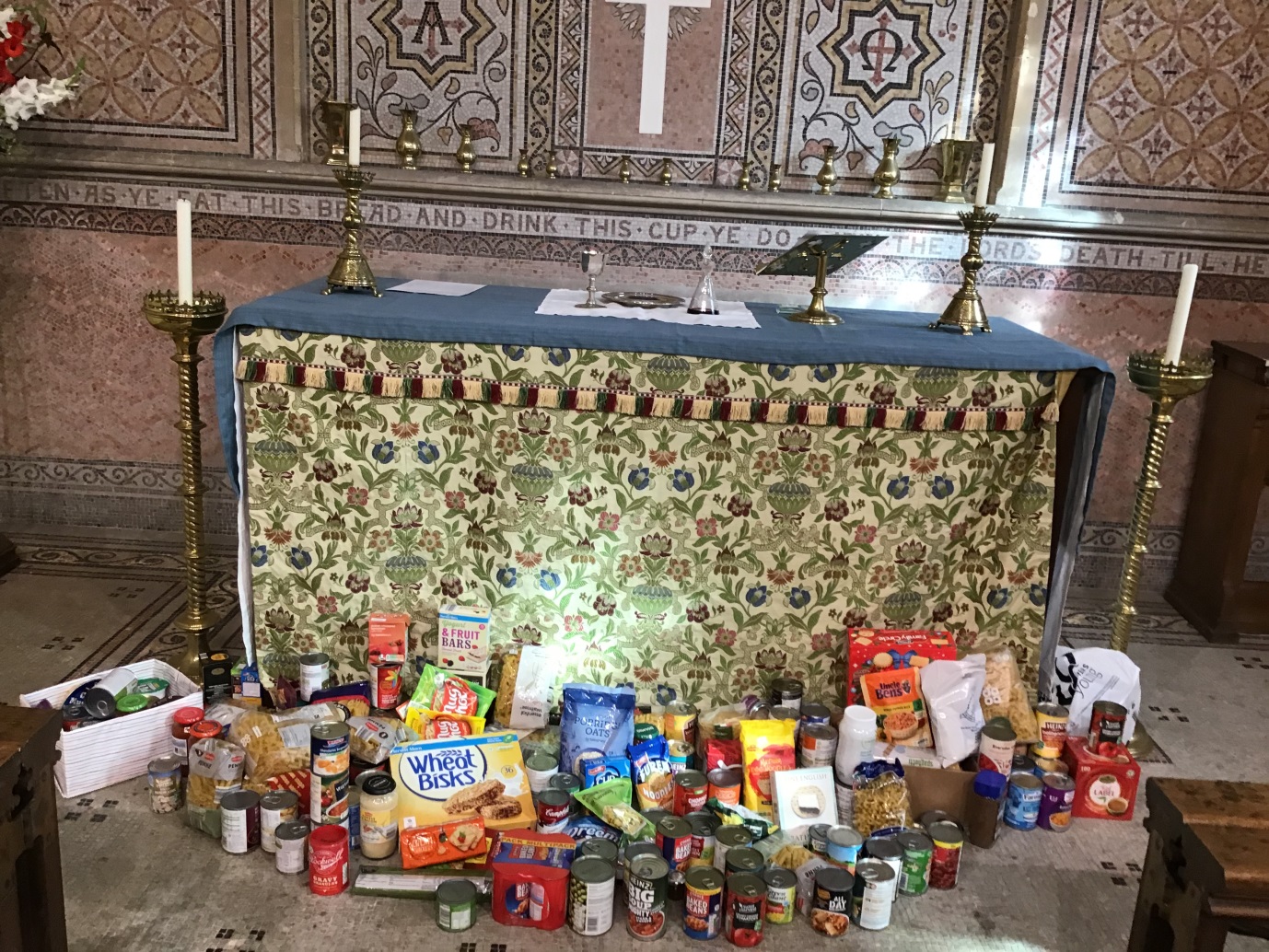 